Załącznik nr 2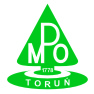 POTWIERDZENIE WYKONANIA USŁUGI WYWOZU NIECZYSTOŚCI PŁYNNYCHDATAGODZ.MIEJSCEILOŚĆ (m3)PODPISUWAGI